ПАСПОРТГеоргиевского городского округаСтавропольского края за 2017 годг.ГеоргиевскОбщие сведения о муниципальном образовании             Основное место в структуре экономики Георгиевского городского округа Ставропольского края занимают промышленность, сельское хозяйство, строительство, транспортное обслуживание, торговля и общественное питание.Карта  Георгиевского городского округа Ставропольского края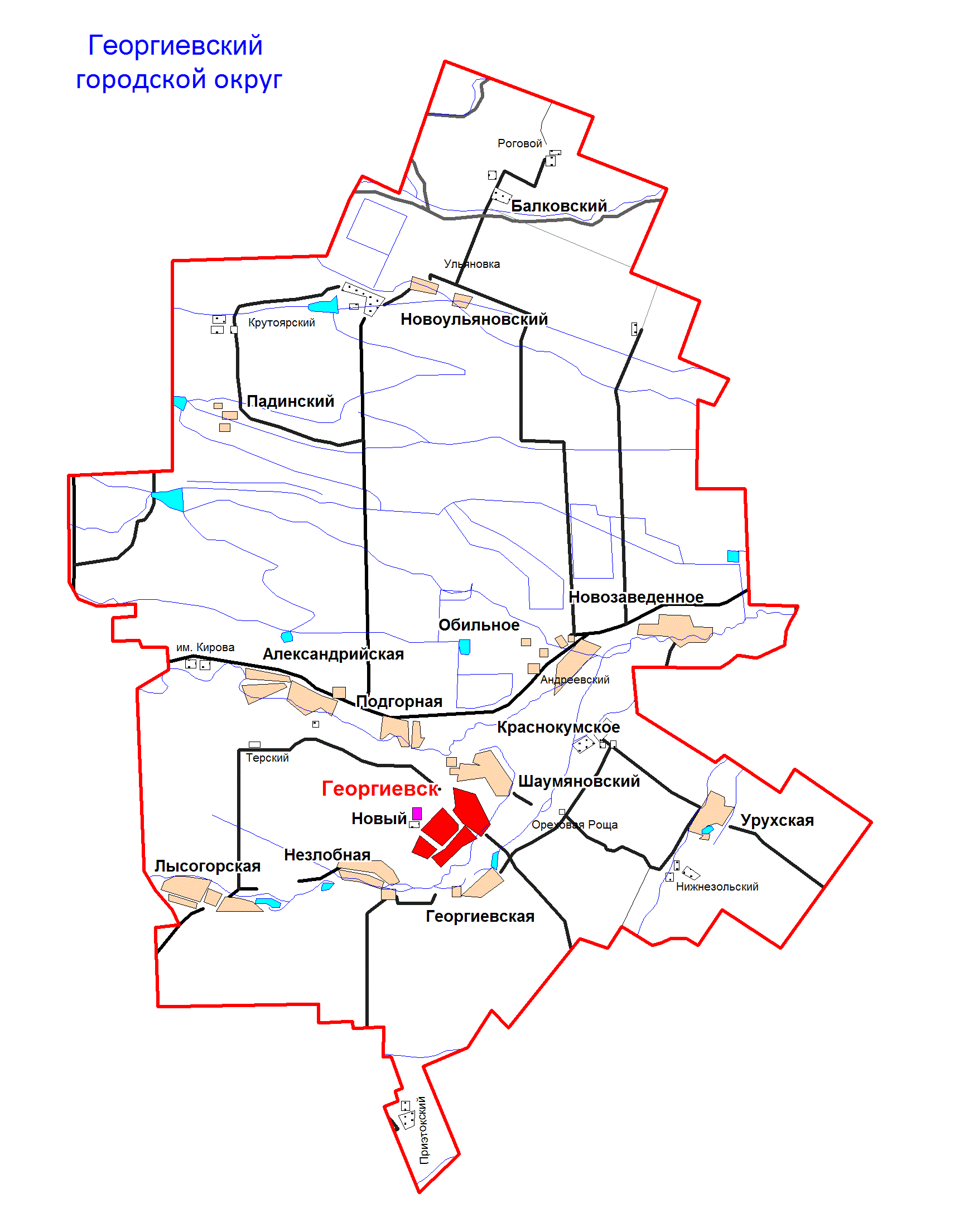 СИМВОЛИКА КРАТКАЯ  ИСТОРИЧЕСКАЯ  СПРАВКАВ составе Ставропольского края Георгиевский  район  образован в 1924 году из волостей и сел Георгиевского, Пятигорского, Моздокского, Александровского и Свято-Крестовского уездов. История возникновения нашего района уходит глубокими корнями в 18 век, когда в ответ на захватническую политику Турции русское государство предприняло меры по укреплению южных границ на Тереке. После победы России в Русско-Турецкой войне 1768-1774 годов назрела острая необходимость связать Терские укрепления с Доном, чтобы   обезопасить новую южную границу России, проходившую от устья Терека до Моздока и далее до Азова.  11 сентября 1777 года закладывается первая из намеченных десяти крепостей - Екатерининская (позже Екатериноградская),  при слиянии Малки и Терека, 18 сентября - Павловская на Куре, в первых числах октября - Марьинская на Золке, а затем Георгиевская  - на Подкумке под № 4 Азово-Моздокской оборонительной линии. В этих крепостях поселились волжские казаки и стояли подразделения Ранокутского                      (в последствии Кабардинского) полка.Георгиевская крепость была самым сильным форпостом из первых четырех. Занимая важное стратегическое положение, она контролировала большую территорию в районе рек Кумы, Малки, Баксана. Одновременно со строительством крепостей Кавказской линии возникли казачьи станицы. Возле Георгиевской крепости, в двух верстах от впадения в Куму Подкумка, на его левом берегу, возникла казачья станица. Позже в 1834-1835 годах часть станицы переселилась на правый берег Подкумка и образовала станицу Чурековскую (ныне Георгиевскую), по имени стоящего там хутора купца А. Чурекова. С созданием Азово-Моздокской укрепительной линии усиливается заселение Северного Кавказа, возникают новые станицы и села: Незлобная (.), Александрийская,  Обильное, Новозаведенное (.), Подгорная (.). и т.д. Эти станицы и села  сыграли важную роль в обеспечении безопасности южных границ Российской империи, в освоении малонаселённых просторов этого края, упрочении дружбы русского народа с народами Кавказа.Жители сел и станиц занимались мелкой торговлей, выращивали хлеб и скот, развивали пчеловодство, шелководство. К этому времени относится и зарождение таких промыслов  как пивоварение, обработка кож, производство кирпича и выжиг извести. В  поселение при крепости становится уездным городом, а  впоследствии и губернским. В 1822 году наместник Кавказа генерал А.П. Ермолов реорганизует административное устройство края. Кавказская губерния преобразуется в область. Ставрополь становится центром Георгиевского округа Кавказской области. Однако уже в 1830 году окружные учреждения переводятся в г. Пятигорск, а затем в г. Ставрополь. Уступив административное главенство Ставрополю, г. Георгиевск становится заштатным городом. Только одно обстоятельство благоприятно влияло на жизнь уезда: через  него проходил почтовый тракт, связывавший Кавказ с центром России.Георгиевский уезд долгое время занимал видное место в экономике Северного Кавказа. Далеко разошлась молва о его сказочно богатой ярмарке. По размаху и объему товарооборота она уступала лишь знаменитой ярмарке Нижнего Новгорода. Зачастую здесь останавливались многие, кто следовал на лечение на горячие воды: писатели А.С. Пушкин, М.Ю. Лермонтов,   А.С. Грибоедов, Л.Н. Толстой, А.М. Горький, композиторы А.А. Алябьев, М.А. Балакирев, художник В.В. Верещагин и многие другие великие соотечественники.В  районе до наших дней сохранились памятники архитектуры 19 века. Самое значительное из них – Сафонова Дача.Многое пришлось пережить г. Георгиевску и Георгиевскому району в начале 20-го века. Это годы революционных потрясений, борьбы за Советскую власть, гражданской войны. В предвоенные годы большие изменения произошли  в сельском хозяйстве. В районе имелось 18 колхозов, 4 совхоза, МТС. На полях работали 195 тракторов и 90 комбайнов. Урожайность зерновых в 1940 году выросла до 11,5 ц/га против 0,5 ц/га в 1913 году.Мирный труд георгиевцев был прерван в 1941 году, грянула Великая Отечественная война. С августа 1942 года по январь 1943 года Георгиевский район был оккупирован фашистами. За это короткое время фашисты в городе и районе замучили свыше 2,5 тысяч человек. При отступлении они превратили город и многие населенные пункты в руины. За годы войны тысячи наших земляков были удостоены орденов и медалей, а шести участникам Великой Отечественной войны присвоено звание Героев Советского Союза:  Толстову,  Потапову, Шошину из ст. Лысогорской,  Енжиевскому из ст. Незлобной,  Гусакову из пос. Шаумянского,  Емельяненко из с. Краснокумского. Разительные перемены произошли в районе после войны. Появились новые предприятия промышленности и сельского хозяйства, стали благоустраиваться город Георгиевск, села и станицы, открываться новые учебные заведения, учреждения здравоохранения и культуры.Указом Президиума Верховного Совета СССР от 03.12.1961 г.      Георгиевск выделен в город краевого подчинения, получив возможность сконцентрировать усилия на решении важнейших задач развития городского хозяйства.В 2004 году в соответствии с Законом Ставропольского края от             4 октября . № 88-кз «О наделении муниципальных образований Ставропольского края статусом городского, сельского, городского округа, муниципального района» Георгиевский район был наделен статусом муниципального района.  Затем, в 2017 году в соответствии с Законом Ставропольского края от 02.03.2017 № 21-кз «О преобразовании муниципальных образований, входящих в состав Георгиевского муниципального района Ставропольского края, путем их объединения с муниципальным образованием городским округом городом Георгиевском Ставропольского края» (далее - Закон Ставропольского края от 02.03.2017 № 21-кз) преобразованы муниципальные образования - сельские поселения Александрийский сельсовет, Балковский сельсовет, станица Георгиевская, село Краснокумское, Крутоярский сельсовет, станица Лысогорская, Незлобненский сельсовет, село Новозаведенное, поселок Новый, село Обильное, станица Подгорная, Ульяновский сельсовет, Урухский сельсовет и Шаумяновский сельсовет, входящие в состав Георгиевского муниципального района Ставропольского края, путем их объединения с городским округом городом Георгиевском.История города  Георгиевска, сел и станиц, расположенных на территории  Георгиевского городского округа Ставропольского края богата замечательными событиями, но главное развитие и процветание  Георгиевского городского округа Ставропольского края- в будущем. ГЕОГРАФИЧЕСКОЕ ПОЛОЖЕНИЕ, КЛИМАТИЧЕСКИЕ И ГЕОЛОГИЧЕСКИЕ УСЛОВИЯГеоргиевский городской округ расположен в юго-западной части России на юге Ставропольского края, в самом центре Северного Кавказа и равномерно удален от Черного и Каспийского морей. В течение тысячелетий эта территория была перекрестком стратегических связей Севера и Юга, Востока и Запада, Кавказа и Евроазиатского коридора, через него проходил великий шелковый путь. Георгиевский городской округ так же, как и весь Ставропольский край, находится на материке Евразия, располагается на границе между Европой и Азией. На севере округ граничит с Новоселицким районом, на северо-западе - с Александровским, на западе - с Минераловодским, на юго-западе - с Предгорным, на юге и юго-востоке - с Советским. Округ располагается в переходной полосе от черноземов к зоне каштановых почв. Рельеф округа представлен всхолмленной равниной высотой 300-500 метров, изрезанной долинами рек. На территории округа проходят водоразделы рек Кумы и Подкумка, Подкумка и Золки, Подкумка и Теплушки, которые принадлежат бассейну Каспийского моря.Округ имеет выгодное экономико-географическое положение, что обусловлено его размещением в центральной части Предкавказья. Расстояние от Георгиевска (по прямой) составляет: до Москвы – 1350 км; до Ставрополя – 152 км; до Черного моря – 236 км; до Каспийского – 264 км; до горы Эльбрус – 122,5 км; до границы с Кабардино-Балкарией – 28,5 км; до Грузии – 119 км; до Турции – 290 км.В настоящее время Георгиевский городской округ занимает площадь 194 448 га.Географическое положение Георгиевского городского округа обуславливает континентальность климата, характеризующегося жарким летом, относительно холодной зимой и невысоким снежным покровом.Температура окружающего воздуха колеблется в интервале от –32 до +42 градусов по Цельсию. Среднегодовое количество осадков 532 мм. Температурный режим округа характеризуется следующими среднемесячными температурами воздуха (от -4 до +20,2): Температура наиболее теплого месяца – июля 23,2°С с абсолютным максимумом 42, самого холодного – января минус 3,9°С, с абсолютным минимумом минус 34. Отрицательные температуры наблюдаются только в декабре, январе и феврале месяцах. Зима сопровождается холодными ветрами и частыми оттепелями, приводящими к сходу снежного покрова. Продолжительность безморозного периода в среднем 189 дней, причем дата наступления первого мороза приходится на 20 ноября, а последнего – на 15 апреля. Преобладающими направлениями ветров в годовом цикле являются ветры восточного и юго-восточного направлений, в теплый период – ветры восточного и западного направлений.Средняя относительная влажность воздуха самого холодного месяца в соответствии со СНиП П-А.6-62 составляет 82 процента.Городская агломерация Георгиевска находится в восточной части Кавминводской полицентрической агломерации, в которую, кроме Георгиевска, входят городские агломерации Пятигорска, Кисловодска, Ессентуков, Минеральных Вод, а также Георгиевская, Верхнекумская и Учкекенская сельские агломерации.Центральная часть округа расположена в пределах обширного Терско-Кумского артезианского бассейна. Гидрогеологические условия характеризуются наличием нескольких водоносных горизонтов заключенных в современных и коренных отложениях. Согласно СП 14.13330.2011 сейсмичность района по картам А,Б – 8 баллов. Грунты площадки по сейсмическим свойствам относятся ко II-й категории. Сейсмичность площадки – 8 баллов.На юго-западе Георгиевского городского округа расположен лакколит-гора Лысая - одна из вулканических высот Пятигорья, высотой около 740 метров над уровнем моря, а к западу и юго-западу от станицы Незлобной выступает гряда гор - лакколитов, таких как Бештау, Машук, Змейка, Железная, Медовая, Бык, Верблюд, Развалка и другие.Не менее привлекательна и южная панорама. По всему горизонту в ясную погоду видна бесконечная цепь Главного Кавказского хребта.Достопримечательности города Георгиевска (административный центр)          2. Населенные пункты, расположенные в границах территории Георгиевского городского округа Ставропольского края          3. Структура, порядок формирования органов местного самоуправления  Георгиевского городского округа Ставропольского края4. Краткая характеристика социально-экономического положения Георгиевского городского округа Ставропольского края4.1. Экономика, финансы, бюджет. Инвестиции. Реализация федеральных, краевых, местных целевых программИтоги социально-экономического развития за 2017 год свидетельствуют о том, что в Георгиевском городском округе Ставропольского края на территории города  Георгиевска  и территории Георгиевского района сложились  устойчивые темпы экономического роста. Динамика большинства экономических показателей по отношению к 2016 году приобрела положительные значения.По оценке, общий оборот по всем видам экономической деятельности в действующих ценах, в суммируемом значении, за 2017 год, составил  20,4 млрд. рублей,  с темпом роста 105,0%, в том числе крупных и средних организаций – 15,7 млрд. рублей  или 107,4% к  уровню 2016 года.	ИнвестицииПриоритетным направлением в работе администрации Георгиевского городского округа Ставропольского края является проведение эффективной инвестиционной политики, создание на территории округа благоприятного инвестиционного климата и развитие инвестиционной инфраструктуры. Объем инвестиций  в основной капитал, используемый на развитие экономики и социальной сферы за 2017 год, по предоставленным хозяйствующими субъектами отчетам,  составил в пределах 2576,6 млн. рублей (динамика  показателя не приводится  в  связи с  изменением формы  отчетности  и внесением в отчет сведений  субъектов  малого  бизнеса о вложенных инвестициях в 2017 году, в 2016 году  соответствующий  учет  не  осуществлялся).По предварительным данным доля инвестиций частной формы собственности составила 98,7% от  общего  объема  инвестиций, и 87,2% в части объема инвестиций в основной капитал за счет всех источников финансирования (без субъектов малого предпринимательства и объемов инвестиций, не наблюдаемых прямыми статистическими методами). Основная   часть  инвестиционных вложений  приходится на отрасли  сельского хозяйства, пищевую  и перерабатывающую промышленность.  Реализация федеральных, краевых, местных целевых программ В 2017 году на территории округа проводилась активная реализация Указов Президента Российской Федерации, федеральных и краевых программ:- Указ Президента Российской Федерации 07 мая 2008 года № 714 «Об обеспечении жильем ветеранов Великой Отечественной войны 1941 - 1945 годов».  В 2017 году обеспечены жильем 5 ветеранов Великой Отечественной войны и членов семей погибших (умерших) инвалидов и участников Великой Отечественной войны. Субсидия выплачена в размере 5,0 млн. рублей.- в соответствии с  Федеральной целевой программой «Устойчивое развитие сельских территорий на 2014-2017 годы и на период до 2020 года», на мероприятия по обеспечению жильем граждан, проживающих и работающих в сельской местности, а так же молодых семей и молодых специалистов, выделено 10,2 млн. рублей бюджетных средств, из них на обеспечение молодых семей и специалистов – 7,1 млн. рублей. Участниками программы стали 11 граждан, с том числе 8 молодых семей и молодых специалистов.В соответствии с  Законом Ставропольского края от 02 марта 2017 г.          № 21-кз «О преобразовании муниципальных образований, входящих в состав Георгиевского муниципального района Ставропольского края, путем их объединения с муниципальным образованием  городским округом городом  Георгиевском Ставропольского края» с 01 июня 2017 года были  ликвидированы исполнительные и представительные органы  Георгиевского муниципального района и 14  сельских муниципальных  образований  Георгиевского района ,	и до 01 января 2018 года устанавливался переходный период. В связи с вышеизложенным, в 2017 году  осуществлялось исполнение  ранее утвержденных бюджетов: города  Георгиевска и  консолидированного бюджета Георгиевского муниципального района (включая  бюджеты 14 муниципальных  образований). Бюджет Георгиевского городского  округа Ставропольского края  утвержден только с 2018 года. В этой связи  информация по  показателям  бюджета  за 2017 год не приводится.  4.2. Сельское хозяйствоСельское хозяйство является одной из ведущих отраслей экономики Георгиевского городского округа Ставропольского края, формирующей агропродовольственный рынок. Закончился пятый год работы по реализации мероприятий «Государственной программы развития сельского хозяйства и регулирования рынка сельскохозяйственной продукции, сырья и продовольствия на 2013-2020 годы» (далее - Госпрограмма). За пять лет в аграрном секторе наблюдается устойчивый рост объемов производства и стабилизации экономики агропромышленного комплекса.  Георгиевский округ занимает седьмое место в крае по валовому производству зерновых и зернобобовых культур, по урожайности – 8-е место, первое - по производству плодов. Сельскохозяйственную продукцию производят 26 крупных сельскохозяйственных предприятий, 114 крестьянских (фермерских) хозяйств, 31 тыс. личных подсобных хозяйств.          Объем валовой продукции во всех категориях хозяйств в действующих ценах составил 7,8 миллиардов рублей, или 101 % к уровню 2016 года.Объем отгруженной продукции сельского хозяйства собственного производства  по крупным  и средним сельхозпредприятиям составил 2454,4 млн. рублей  (103,2% к  уровню 2016 года).Зерновое производство является самым значительным звеном в экономике сельского хозяйства.В 2017 году получен рекордный урожай зерновых и зернобобовых культур – более 462,7 тыс. тонн, в том числе, в сельскохозяйственных предприятиях произведено 384,6 тыс. тонн зерна (доля в общем объеме -83,1%), в фермерских хозяйствах 38,6 тыс. тонн (8,4%) и 39,5 тыс. тонн            (8,5 %) – в прочих хозяйствах. Средняя урожайность зерновых и зернобобовых культур по району составила   42,9 ц/га. Стабильный объем зернопроизводства обусловлен тем, что в настоящее время ведется работа по корректировке структуры посевной площади в сторону её увеличения под культурами более рентабельными. Прибавка произошла и по другим видам сельскохозяйственной продукции – соя, подсолнечник, плоды и ягоды, картофель.Маслосемян подсолнечника получено 38,2 тыс. тонн, что на 14,2 тонны больше, чем в 2016 году, средняя урожайность  подсолнечника  составила  22,1 ц/га.Сбор плодов и ягод во всех категориях хозяйств составил 19,8 тыс. тонн, средняя урожайность -165 ц/га (СХП).  Урожай картофеля в сельскохозяйственных предприятиях Георгиевского городского округа составил 4,8 тыс. тонн,  урожайность -288,5ц/га. Овощей собрано 6,7 тыс. тонн,  урожайность -363 ц/га.           В 2017 году было засеяно 5900 га элитными семенами, что составляет 8,1 % от посевной площади зерновых культур. На поля было внесено 13,5 тыс. тонн минеральных удобрений в действующем веществе (на 3,7 тыс. тонн больше, чем в 2016 г).           В 2017 году произведена закладка многолетних насаждений, при планируемом значении 60 га, фактически  посажено 288 га многолетних насаждений.В животноводческой отрасли за 2017 год во всех категориях хозяйств:   мяса  всех видов произведено (выращено) 25,6 тыс. тонн (темп роста – 116% к уровню 2016 года), в том числе сельхозпредприятиями – 22,2 тыс. тонн (120%), молока – 17,5 тыс. тонн (105%), яиц куриных – 69,02 млн. штук (95%), из них крупными и средними предприятиям – 45,8 млн. штук (93%). Продуктивность птицы достигла 332 яйца на 1 несушку. Это лучший показатель в крае за 2017 год.В целом,  всеми категориями хозяйств, из мяса всех видов произведено (выращено) мяса  говядины – 799 тонн (104% к уровню 2016 года),  мяса баранины –584 тонны (87%),  мяса  свинины – 397 тонн (81%), мяса птицы – 23772 тонны (119%).Реализовано мяса  всего 24974 тонны (116% к уровню 2016 года), в том числе сельхозпредприятиями - 21611 тонн (121%), из  общего  количества  мяса  птицы  отгружено 22907 тонны (120%). Георгиевский  городской округ занимает лидирующие  позиции в крае  по  выращиванию  и  реализации скота и  птицы.  Поголовье скота во всех категориях хозяйств по состоянию на 01.01.2018 года  составило: крупного рогатого скота 7,6 тыс. голов (99% к  уровню 2016 г), свиней – 3,6 тыс. голов (95%), овец и коз – 9,8 тыс. голов (98%), поголовье птицы  - 2303,1 тыс. голов (106%),  в том числе  по крупным  и средним  сельхозпредприятиям 2088,4 тыс. голов (108%).            В 2017 году производство рыбы составило 453 тонны, в том числе по видам: 260 тонн карпа, 132 тонн толстолобика, 54 тонн белого амура, 7 тонн сазана.	Достижению основных результатов в сельскохозяйственной отрасли способствует предоставляемый аграриям широкий спектр мер государственной поддержки. В 2017 году сельскохозяйственные товаропроизводители получили субсидий из бюджетов всех уровней 235 млн. рублей.  Прибыль, полученная сельхозпредприятиями в 2017 году, составила 86,5 млн. рублей.4.3. ПромышленностьНемаловажный вклад в развитие экономики Георгиевского Городского округа Ставропольского края вносят промышленные предприятия. В Георгиевском округе продолжают доминировать такие виды промышленной деятельности,  как пищевая и перерабатывающая промышленность, швейное и меховое производство, производство запорной арматуры.В общем объеме отгруженных товаров собственного производства, выполненных работ и оказанных услуг доля промышленной продукции за 2017 год  составила  63,4%.За  2017 год объем отгруженных товаров собственного производства, выполненных работ и услуг собственными силами по промышленным видам деятельности в суммируемом выражении составил 7892,2 млн. рублей, или 106,1% к уровню 2016 года.Развитие  промышленного  производства  одна    из главных  задач  развития Георгиевского городского округа Ставропольского края, продолжается работа по поиску инвесторов и привлечению инвестиций в создание новых промышленных предприятий, реконструкцию и модернизацию уже действующих производств.Для развития промышленного производства на территории Георгиевского городского округа создан региональный индустриальный парк «Георгиевск», резиденты которого имеют следующие преимущества:удобное месторасположение в промышленной части города Георгиевска, с инженерной и транспортной инфраструктурой по границе парка.наличие налоговых льгот и преференций;выгодная стоимость аренды;административная поддержка КРСК;предоставление государственных гарантий.В настоящее время на территории индустриального парка обществом с ограниченной ответственностью «Георгиевский комбинат строительных материалов» реализуется инвестиционные проект «Строительство кластера по производству высокотехнологичных керамических изделий».Промышленные  предприятия в основном  сконцентрированы  на территории  города Георгиевска.*данные подставлены за январь-сентябрь 2017 годаЧисленность средних промышленных предприятий по отраслямКрупные и средние предприятия промышленности по виду «Обрабатывающие производства» 4.4. Поддержка субъектов малого и среднего предпринимательстваРост количества малых предприятий и индивидуальных предпринимателей, укрепление сотрудничества муниципальной власти и малого бизнеса, выделение муниципальной поддержки из средств местных бюджетов (города и района), оказали положительное влияние на дальнейшее развитие малого и среднего предпринимательства,  повышение уровня инвестиционной привлекательности округа.По состоянию на 01.01.2018 года на территории Георгиевского городского округа  действуют более 5,0 тысяч субъектов малого и среднего предпринимательства, в том числе 4497 индивидуальных предпринимателей. По оценке, в сфере малого и среднего предпринимательства заняты  более        15 тыс. человек.  Предприятия малого бизнеса являются надежной базой стабильных налоговых поступлений в бюджет. Только за 2017 год  сумма налоговых поступлений в бюджеты всех уровней  от деятельности малых и средних предприятий  составили более 2 млрд. рублей, темп роста к уровню 2016 года 102,1%. Доля налоговых поступлений  в местный бюджет  от деятельности малого и  среднего  бизнеса составляет 84,5% (в том числе по городу Георгиевску 90,6%, по Георгиевскому району – 80,3%).В целях развития и поддержки малого и среднего предпринимательства в 2017 году реализовывались муниципальные программы «Развитие и поддержка малого и среднего предпринимательства» по  Георгиевскому  району и «Развитие субъектов малого и среднего предпринимательства в городе Георгиевске». В 2017 году, в рамках программ, проведены  конкурсы среди субъектов малого предпринимательства по оказанию муниципальной финансовой поддержки на создание собственного бизнеса. По итогам конкурса шесть предпринимателей получили финансовую помощь в общей сумме 640 тыс. рублей. На официальном сайте Георгиевского городского округа размещена кнопка «Скорая помощь бизнесу», содержащая полную информацию о видах и мерах поддержки в Ставропольском крае, и телефон «горячей линии» для предприятий, индивидуальных предпринимателей.Налажена эффективная работа с представителями инфраструктуры поддержки малого и среднего предпринимательства Ставропольского края, направленная на обеспечение эффективного взаимодействия фондов с предпринимательским сообществом. На регулярной основе, администрацией округа проводятся мероприятия по вопросам развития малого и среднего предпринимательства, информирование о краевых конкурсах, «круглых столах» и механизмах поддержки деятельности субъектов малого и среднего предпринимательства. В 2017 году 14 индивидуальным предпринимателям была оказана господдержка по выдаче микрозаймов на общую сумму 18,1   млн. рублей.4.5. Строительство и обеспечение жильем населенияОбъем работ, произведенных строительными организациями, расположенными  на  территории  города   Георгиевска  и Георгиевского района за 2017 год,  по оценке в денежном выражении, составил 291 млн. рублей. Строительные  предприятия   района осуществляли    работы по реконструкции  дорог, объектов производственного назначения, капитальному  ремонту  многоквартирных  домов,  выполняли работы  на   социальных  объектах  бюджетной сферы. *данные представлены за январь-сентябрь 2017 годаЖилищно-коммунальное хозяйство4.6. Потребительский рынокПотребительский рынок функционирует как составная часть единого социально-экономического комплекса Георгиевского городского округа Ставропольского края. Торговля является одной из важнейших сфер жизнеобеспечения населения.По состоянию на 01 января  2018 года  на территории Георгиевского городского округа Ставропольского края функционируют 964  объекта розничной торговли с общей площадью 77,45 тыс. кв. м., 198 объектов общественного питания   на  12702 посадочных места. Розничный товарооборот за 2017 год составляет 9756,3 млн. рублей,  расчетный индекс физического объема  к 2016 году  – 100,8% . Оборот общественного питания составляет 889,8 млн. рублей, индекс физического объема – 80,0%. Приведенные показатели свидетельствуют  о замедленном  восстановлении покупательской способности и  спроса населения.Основные показатели  на 01.01.2018 г. :РЫНКИСпециализация рынков Ярмарки
ОБЩЕСТВЕННОЕ ПИТАНИЕБЫТОВОЕ ОБСЛУЖИВАНИЕ НАСЕЛЕНИЯна 01.01.2018 г.:4.7. Дороги, транспорт,  связьОсновным показателем развития транспортной инфраструктуры является перевозка населения транспортом общего пользования. В 2017 году в пассажирских перевозках были задействованы 394 автобуса малой и средней вместимости, на 22 автобусных маршрутах.Общая протяженность автомобильных дорог местного значения составляет 809,9 км, в том числе:  246,8 км с асфальтобетонным покрытием. В отчетном году на содержание и ремонт автомобильных дорог общего пользования муниципального значения и инженерных сооружений вдоль них  затрачено 27,6 млн. рублей.  Дорожное хозяйствоАвтовокзал города Георгиевска имеет прямое междугороднее сообщение по следующим направлениям: Москва, Астрахань, Владикавказ, Волгоград, Краснодар, Ставрополь и другие города.Продолжает развиваться такой вид услуг, как перевозка пассажиров легковыми такси, позволяющий обеспечивать комфорт и круглосуточность перевозок. Сегодня округ обслуживают более 300 радиофицированных легковых автомобилей.В транспортную инфраструктуру города входит и железнодорожный транспорт, позволяющий обеспечить потребности предприятий и населения округа. Это железнодорожная станция и железнодорожный вокзал, через который проходят 10 поездов дальнего следования и 5 поездов местного и пригородного сообщения (электрички). Имеющаяся железнодорожная станция позволяет организациям и населению города осуществлять контейнерные перевозки.Транспорт и транспортное обслуживаниеНа территории Георгиевского городского округа Ставропольского края организовано присутствие предприятий связи: Ставропольский филиал ОАО «Ростелеком», ООО «СерДи ТелеКом», операторов сотовой подвижной связи торговых марок «Билайн», «МегаФон» и «МТС», операторов почтовых услуг связи – ФГУП «Почта России», служба курьерской доставки - «СДЭК».Охват населения и организаций услугами связи соответствует среднекраевым показателям, расширяются зоны приема и улучшается качество передачи данных мобильной связи. Постоянно растет протяженность новых современных волоконно-оптических линий связи, которых на сегодня в округе насчитывается более 300 км.В городе и сельских населенных пунктах округа работают 29 отделений почтовой связи, техническое состояние которых соответствует всем установленным нормам.Все отделения почтовой связи оснащены пунктами коллективного доступа населения к сети «Интернет», что позволяет производить обмен корреспонденцией и поиск необходимых документов, а также для жителей и гостей города, не имеющих другой возможности доступа к сети.Связь и коммуникации4.8. Демография. Жизненный уровень населения. ЗанятостьЧисленность  населения Георгиевского  городского округа Ставропольского края,  по представленным  органами  статистики  сведениям,  по состоянию на 01.01.2017 года  составляет 169548 человек. По численности населения Георгиевский городской округ  является  одним  из самых  крупных. По имеющейся информации на территории округа  проживают представители 58 национальностей. Наиболее многочисленные национальности: русские (78,6%), армяне (13,6%),  цыгане (3,9%), украинцы (1,6%). Плотность населения в Георгиевском городском округе Ставропольского края составляет 87,5 человек на 1 кв. км, при этом  по городской территории – 2797,8 человек на 1 кв. км, по сельской территории 52,6 человек на 1 кв. км.Расчетный коэффициент родившихся на 1000 населения составил 7,2.  Расчетный  коэффициент смертности  составил 8,8  умерших на 1000 населения. (В связи с  поступлением  информации по  демографической  ситуации  от  органов статистики в более поздние сроки, информация  приведена  по итогам 9 месяцев 2017 года).В отчетном периоде наблюдается миграционный отток  населения, число   выбывших граждан превысило число прибывших  на 838 человек. За  январь-сентябрь 2017 года  в район прибыло 2336 человек, выбыло 3795 человек. Оплачиваемая работа является основным источником дохода для большей части населения района.В январе-сентябре 2017 года среднемесячная номинальная  заработная плата, начисленная работникам, составила 24143 рубля в расчете на  одного работника.  Среднемесячная  заработная  плата в 2,7 раза превышает прожиточный минимум  трудоспособного населения, установленный за 4 квартал 2017 года. Средний размер назначенных пенсий составил 11875 рублей и по сравнению с прошлым годом возрос на 2,7%, превысив прожиточный минимум пенсионера на 63,4%. Количество получателей пенсий составило 44,3 тыс. человек.В сфере занятости населения в 2017 году в Георгиевском городском округе  Ставропольского края уровень регистрируемой безработицы составил  0,76%. С начала 2017 года от 121 организации поступили сведения на высвобождение 1289 работников, в том числе на 737 человек в связи с ликвидацией (реорганизацией) 44 человека. Фактическое высвобождение составило 302 человека, в том числе в связи с ликвидацией (реорганизацией) – 193 человека.На  конец 2017 года на учете в качестве безработных состояло 700  человек.За 2017 год поступило 5175 вакансий, по состоянию на 01.01.2018 г. банк вакансий составил 238 мест. 4.9. Социальная защита населенияВ 2017 году в полном объеме была реализована государственная политика в социальной сфере в части предоставления льгот и преимуществ   гражданам, имеющим на это право по законодательству Российской Федерации, а это более 60,5 тысяч граждан.  На реализацию краевых и федеральных законов в 2017 году направлено 785,65 млн. руб., что на 52,95 млн. руб. меньше, чем в 2016 году. Уменьшение суммы освоенных средств связано с изменениями федерального и краевого законодательства.Государственная социальная помощь выплачена 849 малоимущим семьям на сумму 3,8 млн. руб., в том числе город - 320 семей на сумму 1,4 млн. руб., район - 529 семей на сумму 2,5 млн. руб. (2016 год: - 265            семьям на сумму 1,3 млн. руб., район - 412 семьям на сумму 1,9 млн. руб.). Шести семья оказана государственная социальная помощь на основании социального контракта в виде единовременной денежной выплаты в размере 50 тыс. рублей, всего на сумму 300,0 тыс. рублей, в том числе город - 2 семьям на сумму 100,0 тыс. рублей, район - 4 семьям на сумму 200,00 тыс. рублей (2016 год: город - 3 семьям на сумму 150,0 тыс. рублей, район - 3 семьям на сумму 150,0 тыс. рублей). Государственная социальная помощь на основании социального контракта была направлена на развитие индивидуальной  предпринимательской деятельности, на развитие личного подсобного хозяйства, что позволило гражданам преодолеть трудную жизненную ситуацию и улучшить материальное положение семей. На 01 января 2018 года 4919 семей получают субсидии на оплату жилого помещения и коммунальных услуг (далее – субсидии). По сравнению с 2016 г. (5956) число получателей субсидий уменьшилось на 1037 семей (17,4%). Общая сумма средств, направленных на выплату субсидий в  2017 году, составила 111,2 млн. рублей, что на 25,5 млн. руб. меньше, чем в 2016 году(136,7 млн. рублей).В 2017 году велась активная работа по предоставлению мер социальной поддержки семьям, имеющим детей. В результате выросло  количество получателей пособия на ребенка с 9872 человек в 2016 году до 12432 граждан, которым произведена выплата на 23773 ребенка на сумму 88,6 млн. рублей. Производился также ряд других выплат нуждающимся в поддержке семьям.Ежемесячную денежную выплату нуждающимся в поддержке семьям, назначаемую в случае рождения в них после 31 декабря 2012 года третьего или последующих детей до достижения ребенком возраста трех лет, в размере 7795 рублей, получили 1578 семей на сумму 98,9 млн. рублей (. – 1396 семьям на сумму 108,4 млн. рублей). На 121 семью выросло количество многодетных семей, на 01 января 2018 года на учете состоит 2248 многодетных семей, в которых воспитывается 7551 ребенок (. – 2127 семей, 7105 детей). Ежемесячную денежную компенсацию взамен набора социальных услуг вышеуказанные семьи получили на сумму 29,6 млн. рублей (2016г. – 27,8 млн. рублей).Учреждениясоциальной защиты населения1.Государственное казённое учреждение социального обслуживания «Георгиевский социально-реабилитационный центр для несовершеннолетних «Аист» Образован в 1995 году.Рассчитан на 30 воспитанников.Директор – Шевченко Ольга Николаевнаг. Георгиевск, ул. Воровского,  17, тел. 2-31-42, 2-86-02. 2.Государственное бюджетное учреждение социального обслуживания «Георгиевский городской центр социального обслуживания населения»Образован в 1994 году.Директор – Яскевич Светлана Евгеньевнаг. Георгиевск, ул. Гагарина, 76, тел.: 2-34-81, 5-00-74, 2-50-94Состоит:  	из 12-и отделений социального обслуживания на дому,(обслужено за 2016 год – 1336 человек);в том числе 4 отделения социального обслуживания на дому в г. Георгиевске,(обслужено за 2016 год – 485 человек); 	2специализированных отделения социально-медицинского обслуживания на дому, (обслужено за 2016 год – 131 человек);в том числе 1 специализированное отделение социально-медицинского обслуживания на дому в г. Георгиевске, (обслужено за 2016 год – 68 человек);        отделение   «Хоспис на дому»,(обслужено  за 2016 год - 27 человек), в том числе обслужено за 2016 год граждан г. Георгиевска  -    	отделение срочного социального обслуживания,(обслужено за 2016 год - 6179 человек); в том числе обслужено за 2016 год граждан г. Георгиевска -  3411человек; 	социально-оздоровительное отделение,(обслужено за 2016 год  - 225 человек),в том числе обслужено за 2016 год граждан г. Георгиевска -  173 человека.4.10. ОбразованиеСистема общего образования Георгиевского городского округа сохраняет основные параметры и динамично развивается, обеспечивая конституционные права граждан на образование, на выбор учебного заведения, учебной программы, дополнительных образовательных услуг, формируя интеллектуальный потенциал. Общеобразовательные учреждения обеспечивают различные запросы обучающихся и их родителей (законных представителей несовершеннолетних обучающихся). Систему образования Георгиевского городского округа представляют: - 30 общеобразовательных организаций;- 47 дошкольных образовательных организаций, - 5 организаций дополнительного образования-  Центр психолого-педагогической реабилитации и коррекции «ЛИРА».СРЕДНЕЕПРОФЕССИОНАЛЬНОЕ ОБРАЗОВАНИЕ1.Государственное бюджетное профессиональное образовательное учреждение «Георгиевский региональный колледж «Интеграл»:Образовано в 1966 году.Обучается: 1241 человек (очно – 947, заочно – 294).Отделения: экономическое, политехническое, общественного питания, пищевых производств, энергетики, металлообработки и электроники, заочного обучения, вечерне-сменное.На базе учреждения действуют ресурсные центры:межрегиональный отраслевой ресурсный центр (МОРЦ) подготовки кадров СКФО в сфере энергетики;ресурсный центр по направлениям подготовки кадров в сфере металлообработки, энергетики и вычислительной техники.Приказом Министерства и молодежной политики Ставропольского края на базе колледжа создан Центр специализированных компетенций «WorldSkills».Колледж реализует проект «Развитие профессионального образования в городе Георгиевске путем внедрения элементов дуального обучения на базе федеральной инновационной площадки (удалить) ГБПОУ ГРК «Интеграл».Преподавательский коллектив 80 человек, в том числе 5 кандидатов наук.Обучение очное, заочное, ускоренная подготовка.Обучение ведется по программам подготовки специалистов среднего звена, подготовки квалифицированных рабочих, служащих, профессионального обучения, профессиональной подготовки, переподготовки и повышения квалификации по профессиям рабочих, должностям служащих и дополнительным программам. Директор – Саховский Дмитрий Александрович.г. Георгиевск, ул. Быкова-Дружбы, 2/29, тел/факс. 6-35-70.E-mail: integral_geo@mail.ru, сайт: www.integral-geo.ru2.Государственное бюджетное профессиональное образовательное учреждение  «Георгиевский колледж»:Образовано в 1976 году.Обучается  1933 студента (очно – 1772, заочно – 161). Отделения: экономика и право, пожарная безопасность и информационные технологии, строительство и архитектура, техническое, сервисно-индустриальное отделение, отделение профессиональной подготовки, отделение общеобразовательной подготовки. Реализуются программы подготовки специалистов среднего звена, квалифицированных рабочих, служащих, профессионального обучения; дополнительные образовательные программы.Всего 250 сотрудников, из них 111 педагогических работников. В колледже работают 27 Почетных работников, 7 кандидатов наук.Обучение очное, заочное. ГБПОУ ГК является базовой профессиональной образовательной организацией, обеспечивающей поддержку в Ставропольском крае инклюзивного профессионального образования лиц с инвалидностью и с ограниченными возможностями здоровья. На базе колледжа создан Центр специализированных компетенций «WorldSkills» «Сухое строительство и штукатурные работы».Директор – Жураховский Дмитрий Алексеевичг. Георгиевск, ул. Калинина, 152, Тургенева, 9, тел. 6-50-72, 6-41-21.E-mail: fgou-gk@serdi.ru 3.Государственное бюджетное профессиональное образовательное учреждение «Георгиевский техникум механизации автоматизации и управления»Образовано в 1930 году. Обучается 2208 студента (очно – 2079, заочно – 129). Отделения: техническое, электрификации и автоматизации, социально-экономическое,Технологическое отделение; Отделение защиты в ЧС, заочное отделение. Преподавательский коллектив 220 человек, в том числе 7 кандидатов наук. Обучение: очное, заочное. Директор – Фенёва Лариса Михайловна. г. Георгиевск, ул. Калинина, 111, тел. 6-17-62.e-mail:geo-teh@mail.ruСайт: http://гео-тех.рфФилиал федерального государственного бюджетного образовательного учреждения высшего образования «Российский государственный гуманитарный университет» в г. Георгиевске Ставропольского края (Филиал РГГУ в г. Георгиевске)Филиал был создан приказом Министерства образования Российской Федерации от 04.12.2000 г. № 3497.Обучается 261 студента (очно - 27 студента, заочно – 234 студентов)Направления подготовки высшего образования:прикладная информатика, экономика, менеджмент, государственное и муниципальное управление, юриспруденция, международные отношения, туризм, гостиничное дело, документоведение и архивоведениеСпециальности среднего профессионального образования:прикладная информатика (по отраслям), экономика и бухгалтерский учет (по отраслям), право и организации социального обеспечения, реклама, туризм, документационное обеспечение и управления и архивоведениеПрофессорско-преподавательский состав 25 человекОбучение очное, очно-заочное, заочноеДиректор филиала – Ким Владимир МиллориевичАдрес: 357820, Ставропольский край, г. Георгиевск, Октябрьская улица, д.142.Телефон: 2-9941, 5-03-26 факс: 2-49-60E-mail: rggu@georggu.ru4.11. ЗдравоохранениеВ рамках реорганизационных мероприятий Ставропольского края, в 2017г. произошло слияние лечебных учреждений города Георгиевска и Георгиевского района в одно юридическое лицо ГБУЗ СК «Георгиевская районная больница». Основной целью проведенной  реструктуризации  учреждений здравоохранения является повышение качества и доступности медицинской  помощи населению Георгиевского городского округа путем оптимального распределения медицинских кадров, финансирования и медицинского оборудования в зоне обслуживания населения       Структура ГБУЗ «Георгиевская районная больница» представлена следующими обособленными подразделениями: районной больницей в городе Георгиевске на 494 койки круглосуточного стационара (из них 9 реанимационных) и 36 коек дневного пребывания, Незлобненской районной больницей на 98 коек круглосуточного стационара и 10 коек дневного пребывания, Александрийской участковой больницей на 20 коек дневного пребывания, Георгиевской поликлиникой №1 и №2 с 9-ю койками дневного пребывания (в 2 смены), Георгиевской детской поликлиникой с 10-ю койками дневного пребывания (в 2 смены), отделением скорой медицинской помощи с подстанцией, 11 врачебными амбулаториями с 36-ю койками дневного пребывания, 7 ФАПами, 72 медицинскими кабинетами детских образовательных учреждений. ГБУЗ СК «Георгиевская районная больница» оказывает первичную медико-санитарную, специализированную и высокотехнологичную медицинскую помощь в соответствие с лицензиями- всего 162 вида деятельности. В зоне медицинского обеспечения больницы в 2017г. проживало 169 548 жителей округа, в том числе 33 929  детей до 18 лет. В 2017г. укомплектованность штатного расписания физическими лицами по ГБУЗ СК «Георгиевская районная больница» составляет: врачами-61,2%, средними медицинскими работниками-78,3%, младшим медицинским персоналом-68,7%, прочим-73%. Кадровый дефицит является одной из основных проблем, которая активно решается администрацией учреждения.Кроме того, на территории  Георгиевского городского округа  Ставропольского края  осуществляют деятельность:1.Государственное автономное учреждение здравоохранения Ставропольского края  «Георгиевская стоматологическая поликлиника»Главный врач – Худик Николай Андреевич     г. Георгиевск, ул. Лермонтова,  59, тел. 2-20-78, 2-23-23, 2-23-46на 400 посещений в сменуВрачей  –  47Среднего медперсонала – 50рабочих и служащих – 462.Государственное автономное учреждение здравоохранения Ставропольского края «Краевая бальнеологическая лечебница»Директор  –  Беляев Наиль Имамаликовичг. Георгиевск, ул. Шоссейная, 2/2 (правый берег реки Подкумок), тел. 2-22-64 на 25 посещений в сменуВрачей – 2Среднего медперсонала – 9рабочих и служащих – 293.Георгиевский филиал Государственного бюджетного учреждения здравоохранения Ставропольского края «Пятигорский противотуберкулезный диспансер»Заведующий филиалом – Полещук Татьяна Николаевна     г. Георгиевск, ул. Филатова, 1а, тел. 6-24-37, 6-24-57, 6-42-80 Коек – 105Коек в дневном стационаре – 20 на 97 посещений в смену Врачей  – 8Среднего медперсонала – 37рабочих и служащих – 424.Георгиевский филиал государственного бюджетного учреждения здравоохранения Ставропольского края «Краевой клинический кожно-венерологический диспансер»Заведующий филиалом – Конев Вячеслав Георгиевич      г. Георгиевск, ул. Гагарина,  87, тел. 2-20-89, 6-19-48 Коек –  12 дневного стационара на 90 посещений в смену Врачей  –  8 Среднего медперсонала – 13рабочих и служащих – 154.12. КультураОтрасль культуры Георгиевского городского округа включает в себя:2 библиотечные системы – муниципальное бюджетное учреждение культуры «Георгиевская централизованная библиотечная система», в которую входит пять городских библиотек (Центральная городская библиотека им. А.С.Пушкина, Центральная детская библиотека им. А.П.Гайдара, городская библиотека № 5 им. С.В.Михалкова, Центральная юношеская библиотека, городская библиотека №2) и муниципальное казенное учреждение культуры «Централизованная районная библиотечная система», в которую входит 20 филиалов: центральная районная библиотека, районная детская библиотека, Краснокумская сельская библиотека (филиал №4), Незлобненская сельская библиотека (филиал №8), Лысогорская сельская библиотека (филиал №9), Александрийская сельская библиотека им. Г.М.Брянцева (филиал №10), Александрийская сельская детская библиотека (филиал №11), Александрийская сельская библиотека (филиал №13), Обильненская сельская библиотека им. М.Усова (филиал №14), Новозаведенская сельская библиотека им. И.А.Зиновьева (филиал №15), Георгиевская сельская библиотека (филиал №10), Новинская сельская библиотека (филиал №17), Шаумяновская сельская библиотека (филиал №18), Урухская сельская библиотека (филиал №19), Нижнезольская сельская библиотека (филиал №20), Новоульяновская сельская библиотека (филиал №21), Балковская сельская библиотека (филиал №23), Крутоярская сельская библиотека (филиал №24), Приэтокская сельская библиотека (филиал №25); 17 учреждений культуры: муниципальное бюджетное учреждение культуры «Городской Дворец культуры», муниципальное бюджетное учреждение культуры «Георгиевский городской Дом культуры», муниципальное казенное учреждение культуры «Александрийский сельский Дом культуры», муниципальное казенное учреждение культуры «Балковский сельский Дом культуры», муниципальное казенное учреждение культуры «Георгиевский сельский Дом культуры», МКУК «Дом культуры                       с.Краснокумское», муниципальное казенное учреждение культуры «Крутоярский сельский Дом культуры», муниципальное казенное учреждение «Лысогорский сельский дом культуры», муниципальное казенное учреждение «Незлобненский сельский дом культуры», муниципальное казенное учреждение культуры Новозаведенский сельский дом культуры, муниципальное казенное учреждение «Новоульяновский сельский Дом культуры», муниципальное казенное учреждение «Нижнезольский сельский Дом культуры», муниципальное казенное учреждение «Обильненский сельский Дом культуры», муниципальное казенное учреждение культуры «Подгорненский сельский Дом культуры», Незлобненское муниципальное казенное учреждение «Приэтокский сельский дом культуры», муниципальное казенное учреждение «Урухский сельский Дом культуры», муниципальное казенное учреждение «Шаумяновский районный Дом культуры»; 5 учреждений дополнительного образования – муниципальное бюджетное учреждение дополнительного образования «Детская музыкальная школа города Георгиевска, муниципальное бюджетное учреждение дополнительного образования «Детская художественная школа  города Георгиевска», муниципальное бюджетное учреждение дополнительного образования «Детская школа искусств станицы Незлобной», муниципальное бюджетное учреждение дополнительного образования «Детская школа искусств станицы Лысогорской», в которую входит 5 филиалов, расположенных в ст.Александрийской, ст.Георгиевской, с.Новозаведенном, с.Обильном, пос.Шаумянском, муниципальное бюджетное учреждение дополнительного образования «Детская школа искусств села Краснокумского», в которую входит 1 филиал, расположенный в пос.Новом. В учреждениях культуры округа работают 405 специалистов, в том числе в учреждениях культурно-досугового типа 169 человек, в учреждениях дополнительного образования сферы культуры 137 человек, в библиотеках округа  99 человек. Из них высшее профессиональное образование имеют 162 человека, среднее профессиональное – 139 человек.Молодые специалисты отрасли культуры составляют – 56 человек от общего количества работающих. Основной состав работников отрасли культуры 216 человек в возрасте от 41 года до 60 лет. Количество работников старшего возраста (свыше 50 лет) составляет 183 человека.Основные показатели деятельности  по отрасли: «Культура и туризм»за 2017 год:На 01.01.2018 г.:          4.13. Физическая культура и спортОдним из важных направлений в работе администрации Георгиевского городского округа Ставропольского края является создание комфортных условий для укрепления здоровья населения путем развития спортивной инфраструктуры, популяризации массового спорта и приобщение различных слоев общества к регулярным занятиям физической культурой и спортом.Для предоставления жителям округа различных физкультурно-оздоровительных услуг спортивная база округа располагает 239 спортивными объектами: в т.ч. 43 спортивными залами, 158 плоскостными сооружениями (из них 18 футбольными полями), 11-ю стрелковыми тирами, 2 плавательными бассейнами, 22 приспособленными спортивными сооружениями,  2 объектами рекреационной инфраструктуры (площадки с тренажерами) и одним стадионом на 3 тыс. мест, общей площадью 123 713 м2 пропускной способностью 5 347 человек в час.Основные показатели по отрасли «Физическая культура и спорт»- количество проведенных спортивных мероприятий – 192;- количество человек принявших участие в спортивных мероприятиях – 23000;- общая площадь объектов плоскостных сооружений – 122963 м2;- общая площадь спортивных залов – 13065 м2;- количество проведенных этапов тестирования жителей округа в возрасте 6-29 лет (I-VI ступеней) в рамках Комплекса ГТО – 9;- количество протестированных жителей Георгиевского городского округа Ставропольского края – 7637 человек.В соответствии с календарным планом физкультурно-оздоровительных и спортивно-массовых мероприятий округа на 2017 год, в рамках реализации программ на территории округа среди разных слоев населения (школьников, молодежи, ветеранов, инвалидов) и т.д.  было проведено 192 мероприятия, в которых приняло участие свыше 23 тыс. человек, а 637 и 214 спортсменов  в составе  команд округа  приняли участие соответственно в 77 краевых  и  32 всероссийских соревнованиях, завоевав 162 золотых, 172 серебряных и 195 бронзовых медалей.На территории округа наиболее популярными  и культивируемыми являются  такие  виды спорта, как легкая атлетика, футбол, баскетбол, волейбол, настольный теннис, дзюдо, самбо, греко-римская борьба, шахматы, шашки, пауэрлифтинг, тяжелая атлетика, тхэквондо, спорт инвалидов с поражением ОДА,  зрения и слуха.На территории округа  уже много лет наиболее массовыми и зрелищными мероприятиями среди различных слоев населения, проводимыми на высоком организационном уровне остаются: Первенства по футболу,   волейболу, мини-футболу, настольному теннису и шахматам; Спартакиады жителей, трудящихся, инвалидов, школьников, ветеранов;  легкоатлетическая эстафета, посвященная Дню Победы,  Чемпионат России по волейболу среди команд высшей лиги группы «А»,  а также открытые спортивно-массовые мероприятия такие, как краевой турнир по легкой атлетике, посвященный памяти Ю.К.Лукинова, турниры по боксу, дзюдо и греко-римской борьбе, краевое первенства по велоспорту, в которых ежегодно принимают участие более 10 тыс. спортсменов.Предметом особого внимания в работе комитета являлось формирование у детей и подростков осознанной необходимости в систематических занятиях физической культурой и спортом.На территории округа всего насчитывается 11 школьных спортивных клубов, численность занимающихся в которых составляет 1209 человек,  что составляет 5,9 % от общего числа обучающихся. Возможность бесплатных занятий физкультурно-спортивной направленности в учреждениях дополнительного образования детей (ДЮСШ, ЦТЭК, ЦДО) предоставлена 2993 детям и подросткам округа.В 2-х плавательных бассейнах (12х25м.) активно проводится учебно-тренировочная работа, которой охвачены  более 600 детей  и 200 человек взрослого населения, в том числе и по массовому обучению плаванию.4.14. Информационное обеспечение На 01.01.2018 г. распространяются:Ежедневно транслируются в полном объеме общедоступные программы российских и зарубежных телерадиоорганизаций:        РАДИО						                    ТЕЛЕВИДЕНИЕ«Радио России»;							«Первый»;«Маяк»;								«Россия-1»;«Русское радио»;							«Россия-2»;«Европа-плюс»;							«СТС»;  «Ретро- FM»;			 			            «REN-TV»; «Эхо Москвы»;							«ТВ Центр»;«Радио Шансон»;							«ТНТ»;«Динамит- FМ»                                                                       «Культура»; «Россия-К»;«Хит-FМ"								 «Перец»;	«Дорожное радио»	                                                                  «НТВ»«Лав Радио»		                                                                   Наряду с перечисленными работают местные вещатели и СМИ:РАДИОВЕЩАНИЕ:1. Краевое радио ГТРК (Радио России, Ставрополь); «Пятая вершина»2. Радио «Русь» (СГТРК);ПЕЧАТНЫЕ ИЗДАНИЯ:1. «Георгиевская округа» - еженедельная информационная газета.Адрес: г. Георгиевск, ул. Калинина, 123, тел. 6-25-25E-mail: gazeta@serdi.ruФормат А3, 12 полос, один номер в неделю (среда),  1 200 экз.Свидетельство о регистрации ПН № ФС 10-6043; издаётся с 21 июля 2001 года.2. «Георгиевская  TV – Неделя» - независимая еженедельная газетаАдрес: г. Георгиевск, ул. Тимирязева, 1,  тел. 2-44-71E-mail: tvweek@mail. ru Сайт: http://www. tv- geo.ru/  Формат А3, 12-24 полос, один номер в неделю (вторник), тираж 2000-2400 экз.Регистрационный номер  Р-1292, издаётся с 17 ноября 1994 года.3. «Георгиевские известия»Адрес: г. Георгиевск, ул. Октябрьская, 58, т. 5-02-70E-mail: gi.gsk@mail.ruФормат А3,  4 полосы, два номера в неделю, тираж 7500 экз.Свидетельство о регистрации ПИ № ФС 10-5783 Издаётся с 23 февраля 1930 года 5. Территориальное общественное самоуправление (всего в Георгиевском городском округе Ставропольского края)На 01.01.2018 годаФЛАГ Георгиевского городского округа Ставропольского края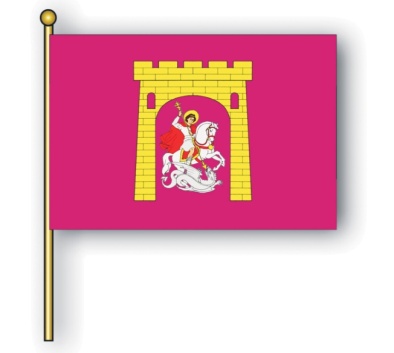 ГЕРБГеоргиевского городского округа Ставропольского края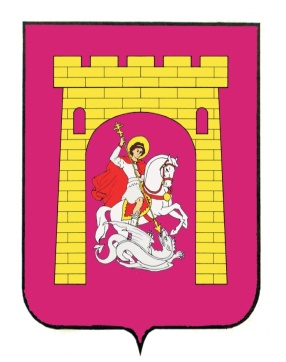 IIIIIIIVVVIVIIVIIIIXXXIXIIГод-3,9-3,21,98,815,920,123,222,416,710,53,3-1,39,5Никольская церковьЦерковь построена в 1780 году из дерева. Памятник архитектуры 18 века федерального значения,  в ней был освящен Георгиевский трактат   (церковь действующая)Дом купца БелоусоваПамятник архитектуры  начала 20 века федерального значенияОсобняк купца ТумасоваЗдание по ул. Лермонтова (со скульптурами львов)Здание Георгиевского общества взаимного кредитаНыне муниципальное бюджетное образовательное учреждение дополнительного образования детей «Дом детского творчества»Здание филиала Азово-Донского коммерческого банкаНыне здание  отдела записи актов гражданского состояния  управления записи актов гражданского состояния Ставропольского края  по Георгиевскому районуЗдание городской управыВ нем располагается Георгиевская межрайонная прокуратура   Дом  ДораНыне казачья управаШтаб-квартира командующего Кавказской линией (Домик наместника), где был подписан   Георгиевский трактат Солодоварня  ЛейцингераНыне складские помещенияМужское реальное училищеНыне муниципальное бюджетное общеобразовательное учреждение средняя общеобразовательная школа  № 1 имени Александра Кирилловича ПросоедоваЖенская гимназияНыне муниципальное бюджетное общеобразовательное учреждение средняя общеобразовательная школа  № 3Народное собраниеНыне муниципальное бюджетное учреждение культуры «Георгиевский городской Дом культуры»Гостиница «Лувр»Ныне в нём находится  магазин №Наименование населенных пунктовЧисленностьнаселенияпо состоянию на 01.01.20171.город Георгиевск690302.станица Александрийская117003.поселок Балковский10484.станица Георгиевская61515.хутор им. Кирова2656.село Краснокумское174517.поселок Крутоярский4138.станица Лысогорская111989.станица Незлобная 1964010.поселок Нижнезольский120311.село Новозаведенное505712.хутор Новомихайловский28513.поселок Новоульяновский203014.поселок Новый305315.село Обильное637716.поселок Ореховая Роща26017.поселок Падинский109518.станица Подгорная589219.поселок Приэтокский49720.поселок Роговой721.поселок Семеновка19822.поселок Терский63023.поселок Ульяновка32024.станица Урухская270025.поселок Шаумянский3048ВСЕГО:169548Наименование Порядок избрания (назначения)Дата избранияСрок полномочий,до Глава Георгиевского городского округа Ставропольского краяИзбирается Думой Георгиевского городского округа Ставропольского края из числа кандидатов, представленных конкурсной комиссией по результатам конкурса15.12.2017На 5 летДума Георгиевского городского округа Ставропольского края, представительный орган, (38 депутатов)Муниципальные выборы10.09.2017На 5 летКонтрольно-счетная палата Георгиевского городского округаОбразуется Думой Георгиевского городского округа Ставропольского края. Председатель контрольно – счетной палаты  назначается Думой Георгиевского городского округа Ставропольского края сроком на 5 лет.23.12.2015На 5 летКрупных и средних предприятий35Малых предприятий534Юридических лиц938Физических лиц2154Наименование отраслиКоличество предприятийНаименование отрасли2017 годПроизводство  пищевых продуктов6Металлургическое производство и производство готовых металлических изделий1Производство машин и оборудования1Текстильное производство1Издательская и полиграфическая деятельность1Прочие1ВСЕГО:11НаименованиепредприятияВиддеятельностиЮридическийадресКол.работающих(чел.)Удельный вес в % к общемуобъему отгруженных товаров собственного производства12345Общество с ограниченной ответственностью «ГеАЗ»производство трубопроводной арматурыг. Георгиевск,ул. Чугурина, 18,т.т. 2-47-11, 2-44-3569314,5Открытое акционерное общество «Хлебокомбинат «Георгиевский»производство хлебобулочных изделийг. Георгиевск,ул. Гагарина, 6,тел. 2-27-861863,9Общество с ограниченной ответственностью «Хайнц-Георгиевск»производство сухих продуктов для детского и диетического питанияг. Георгиевск,ул. Октябрьская, 48, тел. 5-19-901505,2Георгиевская площадка г. Георгиевск ОАО «Макфа»производство мукиг. Георгиевск,ул. Мельничная, 1,тел. 6-35-97 22633,6Общество с ограниченной ответственностью «Георгиевский птицекомбинат»  закрытого  акционерного общества «Байсад»производство мяса и пищевых субпродуктов сельскохозяйственной птицы г. Георгиевск,ул. Воровского, 1а,тел. 7-43-118719,3Общество с ограниченной ответственностью «Винзавод «Надежда»производство алкогольной продукцииг. Георгиевск,ул. Чугурина, 13,тел. 5-16-027322,7Строительных организаций всех форм собственности16В 2017 году:Объем работ, выполненных по виду деятельности «строительство» крупными и средними организациями, млн. руб.88,9*Ввод в действие жилых домов за счет всех источников финансирования общей площади жилья, кв. м20203  в т.ч. построено населением:               общей площади жилья, кв. м154742017 годЖилищный фонд Георгиевского городского округа3621,02Муниципальный жилищный фондобщая площадь жилых помещений, тыс.кв.м21,7Государственный жилищный фонд (ведомственный)общая площадь жилых помещений, тыс.кв.м26,9Частный жилищный фонд, находящийся в собственности юридических лиц (созданных в качестве частных собственников)общая площадь жилых помещений, тыс.кв.м11,8Частный жилищный фонд, находящийся в собственности гражданобщая площадь жилых помещений, тыс.кв.м3572,42Число жилых квартир в многоквартирных домах(на конец года), ед. 20612в том числе: однокомнатных4582двухкомнатных8761трехкомнатных5867четырехкомнатных и более1372Общая площадь ветхого жилищного фонда, тыс.кв.м15,5Общая площадь аварийного жилищного фонда, тыс.кв. м20770,4Количество многоквартирных жилых домов, в которых собственники реализовали решение по выбору способа управления, ед.1990в том числе:  многоквартирные дома, в которых собственники выбрали способ управления – управление управляющей организации160многоквартирные дома, в которых собственники создали товарищества собственников жилья или жилищные кооперативы или иные специализированные кооперативы60многоквартирные дома, в которых собственники выбрали непосредственный способ управления1770Число семей, состоящих на учете в администрации качестве нуждающихся в жилых помещениях на конец года, ед. 2112Благоустройство и озеленение2017Общая протяженность освещенных частей улиц, проездов, набережных, км246,809Количество световых точек6780в том числе:светильников уличного освещения6468Количество детских и спортивных площадок109Количество фонтанов6Городское озеро1Площадь зеленых насаждений, га479,72в том числе:общего пользования (парки, скверы, сады, бульвары), га170,46Протяженность насаждений вдоль улиц и площадей, км230,1Площадь бульваров и посадок вдоль улиц, га79Площадь цветников, га0,093Площадь розариев, га0,07Численность работников отрасли (чел.)10014Предприятий розничной торговли, всего 964Магазинов (в т.ч. муниципальные):787продовольственных404непродовольственных383Павильонов128Киосков49Общая площадь предприятий розничной торговли (тыс. кв. м.)77,45Объектов сезонной торговли:55Аптек и аптечных магазинов (ед.)48Аптечных киосков и пунктов (ед.)18Розничные рынки2Торговых мест на рынках 853Наименование рынкаВладелец, арендаторЧисло местСпециализациярынкаРынок  ООО «Содружество»Общество с ограниченной ответственностью «Содружество»238универсальныйРынок ООО «Гербера»Общество с ограниченной ответственностью «Гербера»615универсальныйНаименованиеОрганизаторЧисло местСпециализацияярмаркиПостоянно действующая ярмаркаГеоргиевское муниципальное унитарное предприятие«Георгиевский рынок»1615универсальнаяСезонная ярмаркаОбщество с ограниченной ответственностью «Содружество»40продажа сельхозпродукции и иной продукцииСезонная ярмаркаобщество с ограниченной ответственностью «Георгиевское станичное казачье общество г. Георгиевска и Георгиевского района Ставропольского казачьего общества Терского казачьего войска»110продажа сельхозпродукции и иной продукцииПостоянно действующая ярмаркаГМУП «Незлобненский рынок»47универсальнаяПостоянно действующая ярмаркаОбщество с ограниченной ответственностью «Коопторг»20универсальнаяПостоянно действующая ярмаркаОбщество с ограниченной ответственностью «Георгиевское станичное казачье общество г. Георгиевска и Георгиевского района Ставропольского казачьего общества Терского казачьего войска»24универсальнаяПостоянно действующая ярмаркаНекоммерческое партнерство «Союз предпринимателей»44универсальнаяЧисло предприятий общественного питания198    в них посадочных мест12702       в т.ч. столовых при школах3105      при высших и средних учебных заведениях 1110      на предприятиях и организациях786      открытая сеть7701Численность работников сферы бытового обслуживания, в т. числе:981юридические лица (чел.)175индивидуальные предприниматели (чел.)806Предприятий бытового обслуживания, всего в т. числе:399     мастерских по ремонту и пошиву обуви25     ателье по ремонту и пошиву швейных изделий33мастерских по ремонту сложно-бытовой техники, теле- радиоаппаратуры18мастерских по ремонту и изготовлению металлоизделий20     мастерских по ремонту и изготовлению мебели18     химчисток и прачечных4     фотоателье14Бань и душевых (саун)2Парикмахерских125Техническое обслуживание и ремонт автотранспорт- ных средств50Ритуальные услуги19Прочие предприятия бытового обслуживания населения71Дорожное хозяйство2017Общее протяжение улиц и проездов, км809,9в том числе:с усовершенствованным покрытием246,809со щебеночным и гравийным покрытием160,65обеспеченных водостоками33,72Общая площадь улиц, проездов, тыс. кв. м9574,44в том числе:проезжей части5522,4пешеходной части4052,04Общая протяженность тротуаров, км549,675из них с твердым покрытием510,525Общая протяженность береговрек, водохранилищ в пределах города, км3742017Всего автотранспорта – всего, ед.48456Городские автобусные пассажирские перевозкиСписочный состав общественного транспорта – всего, ед. 394в том числе: муниципальные автобусыавтобусами малой и средней вместимости394Количество маршрутов – всего, ед.22в том числе обслуживаемых: муниципальными автобусами -автобусами малой и средней вместимости22Среднедневной выход на линию, ед.:375муниципальных автобусов-автобусов малой и средней вместимости375Перевезено пассажиров, млн. чел.14,7Доля перевозок пассажиров, процентов:100муниципальными автобусами -автобусами малой вместимости100Междугородные (в т.ч. транзитные) и пригородные автобусные пассажирские перевозкиналичие автовокзалов1наличие автостанций-Количество маршрутов, в том числе:междугородних 54в т.ч. транзитных40пригородных14Количество автопредприятий – всего, ед.4в том числе муниципальных-Количество автостоянок 9Количество станций технического осмотра5Количество автомобильных моек24Количество автомобильных станций ГСМ – всего, ед.22в том числе:смешанного типа (бензин, газ)19газонаполнительных2Железнодорожные пассажирские перевозкиКоличество железнодорожных вокзалов1Количество железнодорожных станций1Количество направлений проходящих поездов в том числе:поездов дальнего следования9местного и пригородного сообщения2Число перевезённых пассажиров – всего, тыс. чел.79,1в том числе:поездами дальнего следования47,6поездами местного и пригородного сообщений31,52017Отделений почтовой связи29их общий обмен: письма и бандероли, штук921 308посылки, штук37 396доставлено периодических печатных  изданий, штук684 621Радиотрансляционные точки, всего:3 524основные3 524Телеграф:телеграфная  сеть общего пользования(точек подключения)–телетайп (абонентов)1Предприятия сотовой связи3Телефонов-автоматов, –в т.ч. универсальных–Емкость городской телефонной сети (номеров),15 269в том числе:                АТС-26 443Цифровая линия UT (АТС-6,5 954                                    АТС-7,1 145                                    АТС-51 127SMG-1016М600Количество пользователей сети Интернет15 675Численность работников учреждений общего образования, чел.2838в том числе педагогических работников1568        из них: в общеобразовательных учреждениях  951                     в учреждениях дополнительного образования,44                     в  детском доме52                     в школе-интернате81                     в детских дошкольных учреждениях440в том числе ведомственных24государственных133муниципальных1411Почетных работников образования241Всего образовательных учреждений, ед.78в них обучается и воспитывается, чел.16408Детских дошкольных учреждений – всего, ед.47в том числе: ведомственных1                      государственных 1                      муниципальных45           из них: специализированные детские сады0                        детские сады комбинированного вида 14                        детские сады общеразвивающего вида32                        детские сады компенсирующего вида1Воспитывается в детских дошкольных учреждениях детей, чел.7603в том числе: ведомственных140                      государственных 91                      муниципальных7372Общеобразовательные учреждения30             из них: с углубленным изучением предметов1                          гимназии1                          Центр образования1Число учащихся в общеобразовательных учреждениях, чел.16308Учреждения дополнительного образования детей3Число детей в учреждениях дополнительного образования детей20393Детский дом2Число воспитанников в детском доме59Специальная школа-интернат1/99Число учащихся в школе-интернате 103Количество классов в общеобразовательных организациях казачьей направленности22Количество классов в общеобразовательных организациях кадетской направленности10Количество учащихся в общеобразовательных организациях, поощренных золотой медалью Ставропольского края «За особые успехи в обучении»44Количество учащихся в общеобразовательных организациях, поощренных серебряной медалью Ставропольского края «За особые успехи в обучении»;23Количество учащихся в общеобразовательных организациях, поощренных медалью «За особые успехи в учении»84Учреждений среднего профессионального образования   3в том числе: колледжей 2                      техникумов 1Всего учащихся в учреждениях среднего образования 5 382Высших учебных заведений (филиалы)1в том числе: университетов1                     из них: государственные 1                     институтов-                    из них: государственные-                                негосударственные-Всего студентов в высших учебных заведениях261Всего работающих в лечебно-профилактических учреждениях (чел.)1613         из них: врачи291                      средний медицинский персонал785Лечебно-профилактических учреждений - всего26         из них: амбулаторно-поликлинических22Количество (мощность) посещений амбулаторно-поликлинических учреждений в смену3137ДиспансеровБольниц3БальнеолечебницаСтанция скорой медицинской помощи1Коек в больнице720         из них: круглосуточных592                      дневного стационара128Коек в диспансерах         из них: круглосуточных                      дневного стационараКоличество лицензированных видов услуг162         из них: медицинской деятельности148                      фармацевтической деятельности14№ п/пПоказатель 2017г.2016г.2016г.№ п/пПоказатель 2017г.городрайон1.Количество проведенных культурно-массовых мероприятий3 72964430782.Количество читателей посетивших библиотеки5296118077347833.Количество детей обучающихся в детских школах искусства1042-10754.Количество детей обучающихся в музыкальной и художественной школах615559-Число учреждений культурно-досугового типа, ед.17в них работников – всего, чел.169Число библиотек (филиалов библиотек), ед.25в них работников – всего, чел.99Число музеев, ед.1в них работников – всего, чел.12Число детских музыкальных, художественных и школ искусств, ед.5в них работников – всего, чел.137Число кинотеатров, ед.1в них работников, чел.25Памятников истории, культуры, архитектуры, градостроительства (состоящих на учете)42в том числе скульптурных1                    архитектурных34                    археологических3                    прочих4Число парков, ед.1в них работников – всего, чел.12Периодические печатные изданияболее 200Радиопрограммы11 вещателейТелевизионные программы11 вещателейНаименованиеКоличествоВ них членов (в том числе на платной основе)Имеют статус юридического лица Советы (комитеты) микрорайонов6660Квартальные советы (комитеты)1183320Хуторские советы (комитеты)000Уличные советы (комитеты)3327890Дворовые советы (комитеты)000Иные формы организации ТОС: -  домовые комитеты30610730